STAROSTWO POWIATOWE W NOWEJ SOLISTAROSTWO POWIATOWE W NOWEJ SOLISTAROSTWO POWIATOWE W NOWEJ SOLISTAROSTWO POWIATOWE W NOWEJ SOLISTAROSTWO POWIATOWE W NOWEJ SOLI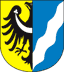 ul. Moniuszki 367 – 100 Nowa Sól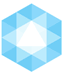 Telefon: 68 4586800Fax: 68 4586831http://www.powiat-nowosolski.pl http://bip.powiat-nowosolski.ple-mail: poczta@powiat-nowosolski.plK A R T A   U S Ł U GK A R T A   U S Ł U GK A R T A   U S Ł U GK A R T A   U S Ł U GK A R T A   U S Ł U GKarta parkingowaKarta parkingowaKarta parkingowaKarta parkingowaKarta parkingowaPODSTAWY PRAWNE:PODSTAWY PRAWNE:PODSTAWY PRAWNE:PODSTAWY PRAWNE:PODSTAWY PRAWNE:- ustawa z dnia 23 października 2013 r. o zmianie ustawy – Prawo o ruchu drogowym oraz niektórych innych ustaw (Dz. U. z 2013 r. poz. 1446);- rozporządzenie ministra pracy i polityki społecznej z dnia 25 czerwca 2014 r. w sprawie wzoru oraz trybu wydawania i zwrotu kart parkingowych (Dz.U. z 2014 r, poz. 870, ze zm).;- rozporządzenie Ministra Pracy i Polityki Społecznej z dnia 18 czerwca 2014 r. w sprawie rodzaju placówek uprawnionych do uzyskania karty parkingowej (Dz.U. z 2014 r., poz. 818).- ustawa z dnia 23 października 2013 r. o zmianie ustawy – Prawo o ruchu drogowym oraz niektórych innych ustaw (Dz. U. z 2013 r. poz. 1446);- rozporządzenie ministra pracy i polityki społecznej z dnia 25 czerwca 2014 r. w sprawie wzoru oraz trybu wydawania i zwrotu kart parkingowych (Dz.U. z 2014 r, poz. 870, ze zm).;- rozporządzenie Ministra Pracy i Polityki Społecznej z dnia 18 czerwca 2014 r. w sprawie rodzaju placówek uprawnionych do uzyskania karty parkingowej (Dz.U. z 2014 r., poz. 818).- ustawa z dnia 23 października 2013 r. o zmianie ustawy – Prawo o ruchu drogowym oraz niektórych innych ustaw (Dz. U. z 2013 r. poz. 1446);- rozporządzenie ministra pracy i polityki społecznej z dnia 25 czerwca 2014 r. w sprawie wzoru oraz trybu wydawania i zwrotu kart parkingowych (Dz.U. z 2014 r, poz. 870, ze zm).;- rozporządzenie Ministra Pracy i Polityki Społecznej z dnia 18 czerwca 2014 r. w sprawie rodzaju placówek uprawnionych do uzyskania karty parkingowej (Dz.U. z 2014 r., poz. 818).- ustawa z dnia 23 października 2013 r. o zmianie ustawy – Prawo o ruchu drogowym oraz niektórych innych ustaw (Dz. U. z 2013 r. poz. 1446);- rozporządzenie ministra pracy i polityki społecznej z dnia 25 czerwca 2014 r. w sprawie wzoru oraz trybu wydawania i zwrotu kart parkingowych (Dz.U. z 2014 r, poz. 870, ze zm).;- rozporządzenie Ministra Pracy i Polityki Społecznej z dnia 18 czerwca 2014 r. w sprawie rodzaju placówek uprawnionych do uzyskania karty parkingowej (Dz.U. z 2014 r., poz. 818).- ustawa z dnia 23 października 2013 r. o zmianie ustawy – Prawo o ruchu drogowym oraz niektórych innych ustaw (Dz. U. z 2013 r. poz. 1446);- rozporządzenie ministra pracy i polityki społecznej z dnia 25 czerwca 2014 r. w sprawie wzoru oraz trybu wydawania i zwrotu kart parkingowych (Dz.U. z 2014 r, poz. 870, ze zm).;- rozporządzenie Ministra Pracy i Polityki Społecznej z dnia 18 czerwca 2014 r. w sprawie rodzaju placówek uprawnionych do uzyskania karty parkingowej (Dz.U. z 2014 r., poz. 818).KOMÓRKA ODPOWIEDZIALNAKOMÓRKA ODPOWIEDZIALNAKOMÓRKA ODPOWIEDZIALNAKOMÓRKA ODPOWIEDZIALNAKOMÓRKA ODPOWIEDZIALNAPOWIATOWY ZESPÓŁ DO SPRAW ORZEKANIA O NIEPEŁNOSPRAWNOŚCI W NOWEJ SOLI, ul. Moniuszki 3, 67-100 Nowa Sól, telefon – 68 4586730, 31, 33;  e-mail: orzeczenia@powiat-nowosolski.plPOWIATOWY ZESPÓŁ DO SPRAW ORZEKANIA O NIEPEŁNOSPRAWNOŚCI W NOWEJ SOLI, ul. Moniuszki 3, 67-100 Nowa Sól, telefon – 68 4586730, 31, 33;  e-mail: orzeczenia@powiat-nowosolski.plPOWIATOWY ZESPÓŁ DO SPRAW ORZEKANIA O NIEPEŁNOSPRAWNOŚCI W NOWEJ SOLI, ul. Moniuszki 3, 67-100 Nowa Sól, telefon – 68 4586730, 31, 33;  e-mail: orzeczenia@powiat-nowosolski.plPOWIATOWY ZESPÓŁ DO SPRAW ORZEKANIA O NIEPEŁNOSPRAWNOŚCI W NOWEJ SOLI, ul. Moniuszki 3, 67-100 Nowa Sól, telefon – 68 4586730, 31, 33;  e-mail: orzeczenia@powiat-nowosolski.plPOWIATOWY ZESPÓŁ DO SPRAW ORZEKANIA O NIEPEŁNOSPRAWNOŚCI W NOWEJ SOLI, ul. Moniuszki 3, 67-100 Nowa Sól, telefon – 68 4586730, 31, 33;  e-mail: orzeczenia@powiat-nowosolski.plWYMAGANE DOKUMENTYWYMAGANE DOKUMENTYWYMAGANE DOKUMENTYWYMAGANE DOKUMENTYWYMAGANE DOKUMENTYWniosek o wydanie karty parkingowej wraz załącznikami: - dowodem uiszczenia opłaty za wydanie karty,- fotografią o wymiarach 35x45mm odzwierciedlającą aktualny wizerunek osoby, której wniosek dotyczy,- prawomocne orzeczenie o niepełnosprawności powiatowego zespołu (oryginał do wglądu).Wniosek o wydanie karty parkingowej wraz załącznikami: - dowodem uiszczenia opłaty za wydanie karty,- fotografią o wymiarach 35x45mm odzwierciedlającą aktualny wizerunek osoby, której wniosek dotyczy,- prawomocne orzeczenie o niepełnosprawności powiatowego zespołu (oryginał do wglądu).Wniosek o wydanie karty parkingowej wraz załącznikami: - dowodem uiszczenia opłaty za wydanie karty,- fotografią o wymiarach 35x45mm odzwierciedlającą aktualny wizerunek osoby, której wniosek dotyczy,- prawomocne orzeczenie o niepełnosprawności powiatowego zespołu (oryginał do wglądu).Wniosek o wydanie karty parkingowej wraz załącznikami: - dowodem uiszczenia opłaty za wydanie karty,- fotografią o wymiarach 35x45mm odzwierciedlającą aktualny wizerunek osoby, której wniosek dotyczy,- prawomocne orzeczenie o niepełnosprawności powiatowego zespołu (oryginał do wglądu).Wniosek o wydanie karty parkingowej wraz załącznikami: - dowodem uiszczenia opłaty za wydanie karty,- fotografią o wymiarach 35x45mm odzwierciedlającą aktualny wizerunek osoby, której wniosek dotyczy,- prawomocne orzeczenie o niepełnosprawności powiatowego zespołu (oryginał do wglądu).TRYB ZAŁATWIENIA SPRAWYTRYB ZAŁATWIENIA SPRAWYTRYB ZAŁATWIENIA SPRAWYTRYB ZAŁATWIENIA SPRAWYTRYB ZAŁATWIENIA SPRAWYW przypadku spełnienia warunków do otrzymania karty parkingowej, przewodniczący zespołu w terminie 30 dni od dnia złożenia wniosku spełniającego wymogi formalne, informuje osobę niepełnosprawną lub placówkę o terminie i miejscu odbioru karty – karta odbierana jest w siedzibie Powiatowego Zespołu (...) w Nowej Soli.W przypadku spełnienia warunków do otrzymania karty parkingowej, przewodniczący zespołu w terminie 30 dni od dnia złożenia wniosku spełniającego wymogi formalne, informuje osobę niepełnosprawną lub placówkę o terminie i miejscu odbioru karty – karta odbierana jest w siedzibie Powiatowego Zespołu (...) w Nowej Soli.W przypadku spełnienia warunków do otrzymania karty parkingowej, przewodniczący zespołu w terminie 30 dni od dnia złożenia wniosku spełniającego wymogi formalne, informuje osobę niepełnosprawną lub placówkę o terminie i miejscu odbioru karty – karta odbierana jest w siedzibie Powiatowego Zespołu (...) w Nowej Soli.W przypadku spełnienia warunków do otrzymania karty parkingowej, przewodniczący zespołu w terminie 30 dni od dnia złożenia wniosku spełniającego wymogi formalne, informuje osobę niepełnosprawną lub placówkę o terminie i miejscu odbioru karty – karta odbierana jest w siedzibie Powiatowego Zespołu (...) w Nowej Soli.W przypadku spełnienia warunków do otrzymania karty parkingowej, przewodniczący zespołu w terminie 30 dni od dnia złożenia wniosku spełniającego wymogi formalne, informuje osobę niepełnosprawną lub placówkę o terminie i miejscu odbioru karty – karta odbierana jest w siedzibie Powiatowego Zespołu (...) w Nowej Soli.OPŁATYOPŁATYOPŁATYOPŁATYOPŁATYOpłaty:Opłata za wydanie karty parkingowej wynosi 21 zł.Opłatę należy uiszczać na numer rachunku bankowego Powiatu Nowosolskiego: 47 1560 0013 2004 0601 1000 0005, z dopiskiem „Opłata za wydanie karty parkingowej dla ... [wpisać imię i nazwisko posiadacza karty]”. Przelewu, bez ponoszenia dodatkowych kosztów, można dokonać w punkcie opłat, który  znajduje się przy Wydziale Komunikacji Starostwa Powiatowego. Opłata za wydanie karty parkingowej wynosi 21 zł.Opłatę należy uiszczać na numer rachunku bankowego Powiatu Nowosolskiego: 47 1560 0013 2004 0601 1000 0005, z dopiskiem „Opłata za wydanie karty parkingowej dla ... [wpisać imię i nazwisko posiadacza karty]”. Przelewu, bez ponoszenia dodatkowych kosztów, można dokonać w punkcie opłat, który  znajduje się przy Wydziale Komunikacji Starostwa Powiatowego. Opłata za wydanie karty parkingowej wynosi 21 zł.Opłatę należy uiszczać na numer rachunku bankowego Powiatu Nowosolskiego: 47 1560 0013 2004 0601 1000 0005, z dopiskiem „Opłata za wydanie karty parkingowej dla ... [wpisać imię i nazwisko posiadacza karty]”. Przelewu, bez ponoszenia dodatkowych kosztów, można dokonać w punkcie opłat, który  znajduje się przy Wydziale Komunikacji Starostwa Powiatowego. Opłata za wydanie karty parkingowej wynosi 21 zł.Opłatę należy uiszczać na numer rachunku bankowego Powiatu Nowosolskiego: 47 1560 0013 2004 0601 1000 0005, z dopiskiem „Opłata za wydanie karty parkingowej dla ... [wpisać imię i nazwisko posiadacza karty]”. Przelewu, bez ponoszenia dodatkowych kosztów, można dokonać w punkcie opłat, który  znajduje się przy Wydziale Komunikacji Starostwa Powiatowego. SPOSÓB DOSTARCZANIA DOKUMENTÓWSPOSÓB DOSTARCZANIA DOKUMENTÓWSPOSÓB DOSTARCZANIA DOKUMENTÓWSPOSÓB DOSTARCZANIA DOKUMENTÓWSPOSÓB DOSTARCZANIA DOKUMENTÓWOsoba niepełnosprawna składa wniosek osobiście z wyjątkiem: - osoby, która nie ukończyła 18. roku życia, za którą wniosek składają rodzice lub ustanowieni przez sąd opiekunowie albo jeden z rodziców lub ustanowionych przez sąd opiekunów;- osoby ubezwłasnowolnionej całkowicie pozostającej pod władzą rodzicielską, za którą wniosek składa jeden z rodziców;- osoby ubezwłasnowolnionej całkowicie niepozostającej pod władzą rodzicielską lub osoby ubezwłasnowolnionej częściowo, za którą wniosek składa odpowiednio opiekun lub kurator ustanowiony przez sąd.Wniosek placówki składa osoba upoważniona do jej reprezentowania.Osoba niepełnosprawna składa wniosek osobiście z wyjątkiem: - osoby, która nie ukończyła 18. roku życia, za którą wniosek składają rodzice lub ustanowieni przez sąd opiekunowie albo jeden z rodziców lub ustanowionych przez sąd opiekunów;- osoby ubezwłasnowolnionej całkowicie pozostającej pod władzą rodzicielską, za którą wniosek składa jeden z rodziców;- osoby ubezwłasnowolnionej całkowicie niepozostającej pod władzą rodzicielską lub osoby ubezwłasnowolnionej częściowo, za którą wniosek składa odpowiednio opiekun lub kurator ustanowiony przez sąd.Wniosek placówki składa osoba upoważniona do jej reprezentowania.Osoba niepełnosprawna składa wniosek osobiście z wyjątkiem: - osoby, która nie ukończyła 18. roku życia, za którą wniosek składają rodzice lub ustanowieni przez sąd opiekunowie albo jeden z rodziców lub ustanowionych przez sąd opiekunów;- osoby ubezwłasnowolnionej całkowicie pozostającej pod władzą rodzicielską, za którą wniosek składa jeden z rodziców;- osoby ubezwłasnowolnionej całkowicie niepozostającej pod władzą rodzicielską lub osoby ubezwłasnowolnionej częściowo, za którą wniosek składa odpowiednio opiekun lub kurator ustanowiony przez sąd.Wniosek placówki składa osoba upoważniona do jej reprezentowania.Osoba niepełnosprawna składa wniosek osobiście z wyjątkiem: - osoby, która nie ukończyła 18. roku życia, za którą wniosek składają rodzice lub ustanowieni przez sąd opiekunowie albo jeden z rodziców lub ustanowionych przez sąd opiekunów;- osoby ubezwłasnowolnionej całkowicie pozostającej pod władzą rodzicielską, za którą wniosek składa jeden z rodziców;- osoby ubezwłasnowolnionej całkowicie niepozostającej pod władzą rodzicielską lub osoby ubezwłasnowolnionej częściowo, za którą wniosek składa odpowiednio opiekun lub kurator ustanowiony przez sąd.Wniosek placówki składa osoba upoważniona do jej reprezentowania.Osoba niepełnosprawna składa wniosek osobiście z wyjątkiem: - osoby, która nie ukończyła 18. roku życia, za którą wniosek składają rodzice lub ustanowieni przez sąd opiekunowie albo jeden z rodziców lub ustanowionych przez sąd opiekunów;- osoby ubezwłasnowolnionej całkowicie pozostającej pod władzą rodzicielską, za którą wniosek składa jeden z rodziców;- osoby ubezwłasnowolnionej całkowicie niepozostającej pod władzą rodzicielską lub osoby ubezwłasnowolnionej częściowo, za którą wniosek składa odpowiednio opiekun lub kurator ustanowiony przez sąd.Wniosek placówki składa osoba upoważniona do jej reprezentowania.MIEJSCE ZŁOŻENIA DOKUMENTÓWMIEJSCE ZŁOŻENIA DOKUMENTÓWMIEJSCE ZŁOŻENIA DOKUMENTÓWMIEJSCE ZŁOŻENIA DOKUMENTÓWMIEJSCE ZŁOŻENIA DOKUMENTÓWWnioski należy składać w Punkcie Informacyjnym Powiatowego Zespołu do Spraw Orzekania o Niepełnosprawności w Nowej Soli, ul. Moniuszki 3b, pokój nr 21.Wnioski należy składać w Punkcie Informacyjnym Powiatowego Zespołu do Spraw Orzekania o Niepełnosprawności w Nowej Soli, ul. Moniuszki 3b, pokój nr 21.Wnioski należy składać w Punkcie Informacyjnym Powiatowego Zespołu do Spraw Orzekania o Niepełnosprawności w Nowej Soli, ul. Moniuszki 3b, pokój nr 21.Wnioski należy składać w Punkcie Informacyjnym Powiatowego Zespołu do Spraw Orzekania o Niepełnosprawności w Nowej Soli, ul. Moniuszki 3b, pokój nr 21.Wnioski należy składać w Punkcie Informacyjnym Powiatowego Zespołu do Spraw Orzekania o Niepełnosprawności w Nowej Soli, ul. Moniuszki 3b, pokój nr 21.CZAS ZAŁATWIENIA SPRAWYCZAS ZAŁATWIENIA SPRAWYCZAS ZAŁATWIENIA SPRAWYCZAS ZAŁATWIENIA SPRAWYCZAS ZAŁATWIENIA SPRAWYW przepisach wykonawczych nie określono terminu na wydanie karty parkingowej. Przewodniczący zespołu w terminie 30 dni od dnia złożenia wniosku spełniającego wymogi formalne, informuje osobę niepełnosprawną lub placówkę o terminie i miejscu odbioru dokumentu.W przepisach wykonawczych nie określono terminu na wydanie karty parkingowej. Przewodniczący zespołu w terminie 30 dni od dnia złożenia wniosku spełniającego wymogi formalne, informuje osobę niepełnosprawną lub placówkę o terminie i miejscu odbioru dokumentu.W przepisach wykonawczych nie określono terminu na wydanie karty parkingowej. Przewodniczący zespołu w terminie 30 dni od dnia złożenia wniosku spełniającego wymogi formalne, informuje osobę niepełnosprawną lub placówkę o terminie i miejscu odbioru dokumentu.W przepisach wykonawczych nie określono terminu na wydanie karty parkingowej. Przewodniczący zespołu w terminie 30 dni od dnia złożenia wniosku spełniającego wymogi formalne, informuje osobę niepełnosprawną lub placówkę o terminie i miejscu odbioru dokumentu.W przepisach wykonawczych nie określono terminu na wydanie karty parkingowej. Przewodniczący zespołu w terminie 30 dni od dnia złożenia wniosku spełniającego wymogi formalne, informuje osobę niepełnosprawną lub placówkę o terminie i miejscu odbioru dokumentu.TRYB ODWOŁAWCZYTRYB ODWOŁAWCZYTRYB ODWOŁAWCZYTRYB ODWOŁAWCZYTRYB ODWOŁAWCZYPrzyznanie karty parkingowej jest czynnością materialno – techniczną i konsekwencją posiadania orzeczenia wraz ze wskazaniem do karty parkingowej. W związku z tym, jeśli wniosek nie spełnia warunków formalnych do przyznania karty, przewodniczący zespołu informuje w formie pisemnej osobę niepełnosprawną lub placówkę o odmowie przyznania karty wraz z uzasadnieniem. Od informacji o odmowie przyznania karty nie przysługuje odwołanie.Przyznanie karty parkingowej jest czynnością materialno – techniczną i konsekwencją posiadania orzeczenia wraz ze wskazaniem do karty parkingowej. W związku z tym, jeśli wniosek nie spełnia warunków formalnych do przyznania karty, przewodniczący zespołu informuje w formie pisemnej osobę niepełnosprawną lub placówkę o odmowie przyznania karty wraz z uzasadnieniem. Od informacji o odmowie przyznania karty nie przysługuje odwołanie.Przyznanie karty parkingowej jest czynnością materialno – techniczną i konsekwencją posiadania orzeczenia wraz ze wskazaniem do karty parkingowej. W związku z tym, jeśli wniosek nie spełnia warunków formalnych do przyznania karty, przewodniczący zespołu informuje w formie pisemnej osobę niepełnosprawną lub placówkę o odmowie przyznania karty wraz z uzasadnieniem. Od informacji o odmowie przyznania karty nie przysługuje odwołanie.Przyznanie karty parkingowej jest czynnością materialno – techniczną i konsekwencją posiadania orzeczenia wraz ze wskazaniem do karty parkingowej. W związku z tym, jeśli wniosek nie spełnia warunków formalnych do przyznania karty, przewodniczący zespołu informuje w formie pisemnej osobę niepełnosprawną lub placówkę o odmowie przyznania karty wraz z uzasadnieniem. Od informacji o odmowie przyznania karty nie przysługuje odwołanie.Przyznanie karty parkingowej jest czynnością materialno – techniczną i konsekwencją posiadania orzeczenia wraz ze wskazaniem do karty parkingowej. W związku z tym, jeśli wniosek nie spełnia warunków formalnych do przyznania karty, przewodniczący zespołu informuje w formie pisemnej osobę niepełnosprawną lub placówkę o odmowie przyznania karty wraz z uzasadnieniem. Od informacji o odmowie przyznania karty nie przysługuje odwołanie.FORMULARZ DO POBRANIAFORMULARZ DO POBRANIAFORMULARZ DO POBRANIAFORMULARZ DO POBRANIAFORMULARZ DO POBRANIAWniosek w BIP dostępny w Internecie na stronie: http://bip.powiat-nowosolski.pl, lub w Punkcie Informacyjnym Powiatowego Zespołu do Spraw Orzekania o Niepełnosprawności Powiatowego Zespołu w Nowej Soli.Wniosek w BIP dostępny w Internecie na stronie: http://bip.powiat-nowosolski.pl, lub w Punkcie Informacyjnym Powiatowego Zespołu do Spraw Orzekania o Niepełnosprawności Powiatowego Zespołu w Nowej Soli.Wniosek w BIP dostępny w Internecie na stronie: http://bip.powiat-nowosolski.pl, lub w Punkcie Informacyjnym Powiatowego Zespołu do Spraw Orzekania o Niepełnosprawności Powiatowego Zespołu w Nowej Soli.Wniosek w BIP dostępny w Internecie na stronie: http://bip.powiat-nowosolski.pl, lub w Punkcie Informacyjnym Powiatowego Zespołu do Spraw Orzekania o Niepełnosprawności Powiatowego Zespołu w Nowej Soli.Wniosek w BIP dostępny w Internecie na stronie: http://bip.powiat-nowosolski.pl, lub w Punkcie Informacyjnym Powiatowego Zespołu do Spraw Orzekania o Niepełnosprawności Powiatowego Zespołu w Nowej Soli.